Инструкция по выполнению заданий по учебной дисциплине «ЛИТЕРАТУРА»                          Среда 20.01.202121 группа ОПОП «Автомеханик» ( 6 часов)  Для выполнения задания вы должны зайти в систему дистанционного обучения (СДО)  Артинского агропромышленного техникума.  (ПУТЬ/ http://aat-arti.ru/   главная страница, вкладка , ввести логин и пароль, далее вкладка «Мои курсы», курс  «Русская литература  20 в.)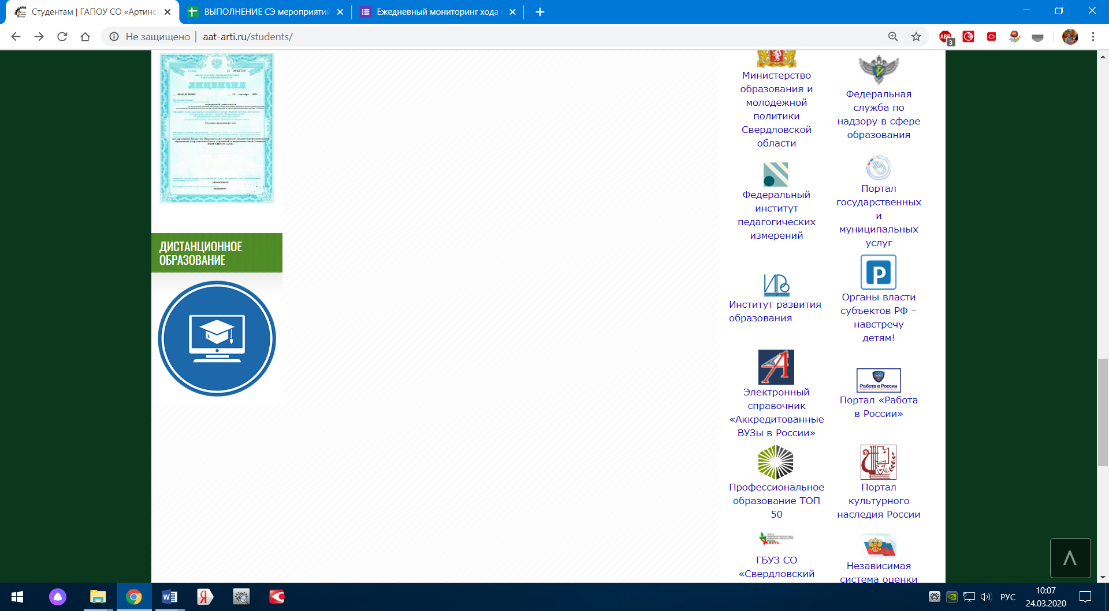 Задания в СДО:Раздел 8. Тема 8.1 и 8.2. Особенности развития литературы периода Великой Отечественной войны и первых послевоенных лет. – информационный ресурс, ознакомиться.Тест Литература и война. (на оценку)Изучить биографию А.А. АхматовойТест по биографии А.А. Ахматовой (на оценку)Задание 31. Анализ стихотворений А. Ахматовой (на оценку)Прочитать поэму А. Ахматовой «Реквием»Тест «Реквием» А. Ахматовой (на оценку)Уважаемые студенты! Внимательно читайте задания и отвечайте на поставленные вопросы прямо в СДО. Тесты онлайн; задания  - набираете текст самостоятельно, точно отвечая на вопросы, не копировать из интернета!!!За выполнение заданий на среду  20.01.2021 вы должны получить 4 оценки, если до среды 27.01.2021г.  не будут выполнены все задания, в журнал будут выставлены неудовлетворительные оценки.